Mount Angel Fire District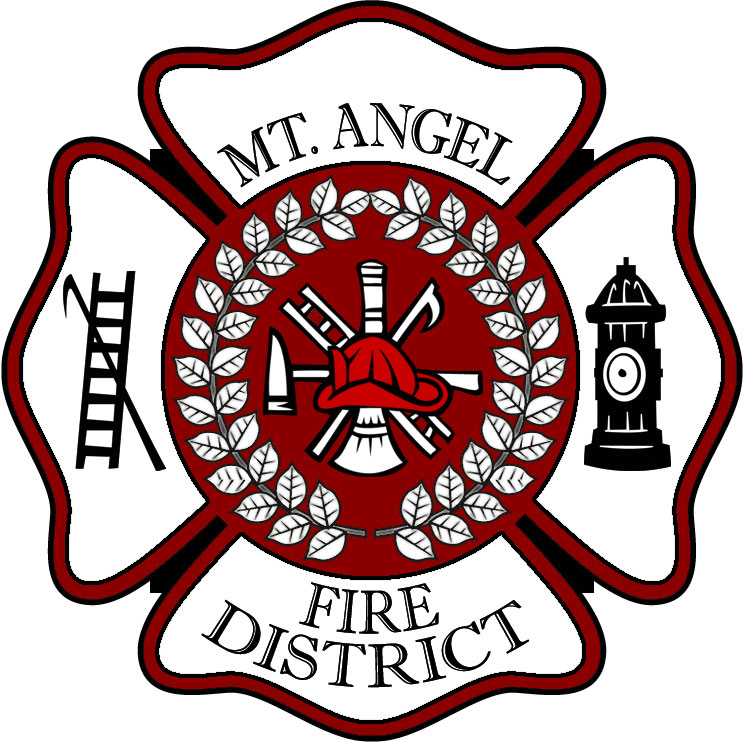 Volunteer FirefighterApplication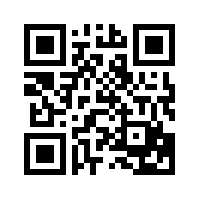 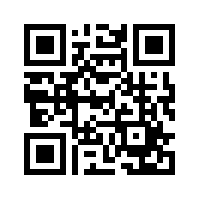 Please read the list of Minimum Requirements. If you do not meet all of the Minimum Requirements, your application will be retained for 6 months, or until such time as all the requirements are met.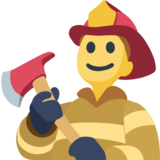 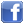 MIMIMUM REQUIREMENTSAll Mt. Angel Volunteer Firefighters are required to be legal U.S. Residents.All Mt. Angel Volunteer Firefighters/EMT’s must possess a valid Oregon Driver’s License and be an insurable driver.All Mt. Angel Volunteer Firefighters/EMT’s are required to be at least 18 years of age prior to being considered for membership.All Mt. Angel Volunteer Firefighters/EMT’s are required to live or work within the boundaries of the fire district.All Mt. Angel Volunteer Firefighters are required to successfully complete the Mt. Angel Fire District Recruit AcademyAll Mt. Angel Volunteer Firefighters are required to attend a minimum of 15 drills and calls per calendar quarter.MT. ANGEL FIRE DISTRICT300 Monroe Street / Post Office Box 335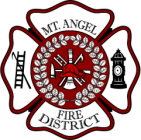 Mt. Angel, OR 97362 mafd@mtangelfire.orgAll pages of this application must be completed. If any part of the application does not apply to you, use the letters NA. All information given is kept confidential for your protection. If you need assistance completing this application, please contact us at 503-845-2438.Please print or type  18 Years or Older?    YES        NODo you have any other schooling or certifications? Explain:__________________________________________________________________________________________________________________________________________________________________________________________________________________________________WORK EXPERIENCEPlease list your work experience for the past five years beginning with the most recent job held. If you were self-employed, give business name. Attach additional sheets if necessary.May we contact your supervisor/employer?      			  YES        NOVOLUNTEER EXPERIENCEPlease list your volunteer experience you may have. Attach additional sheets if necessary.FIREFIGHTER/EMT EXPERIENCEHave you ever been a member of another Fire or EMS Agency?  ___________If Yes, provide the following: (attach additional sheet(s) if necessary)Please attach a copy of any fire certifications you may have.Are you currently certified as an EMT?				    YES	  NOIf yes, please attach a copy of certification or letter of reciprocity.How long have you resided within the Mt. Angel Fire District?  ______________________Can you leave work for emergency calls?   			    YES           NOAre you able to attend Wednesday night drills from 6-10PM?	    YES	  NOCan you be late for work because of an emergency call? 		    YES  	  NOPlease list 3 people who can be contacted as a character reference for you: (No Family)1:___________________________________ 		Phone # _______________________2:___________________________________ 		Phone # _______________________3:___________________________________		Phone # _______________________Please explain your interest in becoming a member of the Mt. Angel Fire District:________________________________________________________________________________________________________________________________________________________________________________________________________________________________________________________________________By my signature below, I certify that all answers and statements on this application are true and complete to the best of my knowledge.  I understand that should an investigation disclose untruthful or misleading answers, my application may be rejected or my status as a member be terminated.Applicant Signature: ____________________________   Date:  ___________MT. ANGEL FIRE DISTRICTPre-Membership AgreementAuthorization to Release InformationAUTHORIZATION TO RELEASE INFORMATIONPlease read carefully and initial each statement before signing______________________________________Print Name______________________________________Applicant Signature___________________DatePosition Applying For:Date:Name:Social Security #Social Security #Home Address:Home Address:Home Address:Home Address:Home Address:Home Address:Home Address:Home Address:StreetStreetStreetCity, StateCity, StateZipMailing Address: (if different from above)Mailing Address: (if different from above)Mailing Address: (if different from above)Mailing Address: (if different from above)Mailing Address: (if different from above)Mailing Address: (if different from above)Mailing Address: (if different from above)Mailing Address: (if different from above)Street/PO BoxStreet/PO BoxCity, StateCity, StateCity, StateCity, StateCity, StateZipHome Phone:Cell Phone:Message Phone:Drivers License #:Drivers License #:Have you had any auto accidents or moving violations in the last 3 years?Have you had any auto accidents or moving violations in the last 3 years?Have you had any auto accidents or moving violations in the last 3 years?Have you had any auto accidents or moving violations in the last 3 years?Have you had any auto accidents or moving violations in the last 3 years?Have you had any auto accidents or moving violations in the last 3 years?How many?How many?_____________________If yes please explain:If yes please explain:If yes please explain:EDUCATIONAL HISTORYEDUCATIONAL HISTORYEDUCATIONAL HISTORYEDUCATIONAL HISTORYEDUCATIONAL HISTORYEDUCATIONAL HISTORYEDUCATIONAL HISTORYEDUCATIONAL HISTORYEDUCATIONAL HISTORYEDUCATIONAL HISTORYEDUCATIONAL HISTORYEDUCATIONAL HISTORYEDUCATIONAL HISTORYSchoolName & LocationName & LocationName & LocationCourse of StudyCourse of StudyCourse of StudyCourse of StudyYears CompletedYears CompletedYears CompletedYears CompletedDegree/DiplomaDegree/DiplomaDegree/DiplomaHigh School or GEDCollegeGraduateBusiness orTradePresent Employer _____________________________Supervisor Name ________________________Start Date__________________Address: _____________________________________________________________City, State, Zip: _______________________________________________________Address: _____________________________________________________________City, State, Zip: _______________________________________________________Address: _____________________________________________________________City, State, Zip: _______________________________________________________Phone #:Your job title:Your job title:List the jobs you held, duties performed, skills used or learned, advancements or promotions while you worked at this company. ___________________________________________________________________________________________________________________________________________________________________________________________________________________________________________________________________________________________________________________________________________________________________________________________________________________________________________________________________________________________________________________________________________________________List the jobs you held, duties performed, skills used or learned, advancements or promotions while you worked at this company. ___________________________________________________________________________________________________________________________________________________________________________________________________________________________________________________________________________________________________________________________________________________________________________________________________________________________________________________________________________________________________________________________________________________________List the jobs you held, duties performed, skills used or learned, advancements or promotions while you worked at this company. ___________________________________________________________________________________________________________________________________________________________________________________________________________________________________________________________________________________________________________________________________________________________________________________________________________________________________________________________________________________________________________________________________________________________Previous Employer ___________________________Supervisor Name _______________________Supervisor Name _______________________Employment DatesStart Date / End Date________________________Address: _____________________________________________________________City, State, Zip: _______________________________________________________Address: _____________________________________________________________City, State, Zip: _______________________________________________________Address: _____________________________________________________________City, State, Zip: _______________________________________________________Address: _____________________________________________________________City, State, Zip: _______________________________________________________Phone #:Phone #:Your last job title:Your last job title:Reason for leaving (be specific): ________________________________________________________________________________________________________________________________________________________Reason for leaving (be specific): ________________________________________________________________________________________________________________________________________________________Reason for leaving (be specific): ________________________________________________________________________________________________________________________________________________________Reason for leaving (be specific): ________________________________________________________________________________________________________________________________________________________List the jobs you held, duties performed, skills used or learned, advancements or promotions while you worked at this company. ____________________________________________________________________________________________________________________________________________________________________________________________________________________________________List the jobs you held, duties performed, skills used or learned, advancements or promotions while you worked at this company. ____________________________________________________________________________________________________________________________________________________________________________________________________________________________________List the jobs you held, duties performed, skills used or learned, advancements or promotions while you worked at this company. ____________________________________________________________________________________________________________________________________________________________________________________________________________________________________List the jobs you held, duties performed, skills used or learned, advancements or promotions while you worked at this company. ____________________________________________________________________________________________________________________________________________________________________________________________________________________________________Name of Organization _________________________________________Volunteer PeriodStart Date / End Date__________________________List the jobs you held, duties performed, skills used or learned, while you volunteered at this Organization. ____________________________________________________________________________________________________________________________________________________________________________________________________________________________________List the jobs you held, duties performed, skills used or learned, while you volunteered at this Organization. ____________________________________________________________________________________________________________________________________________________________________________________________________________________________________Name of Organization __________________________________________Volunteer PeriodStart Date / End Date___________________________List the jobs you held, duties performed, skills used or learned, while you volunteered at this Organization. _______________________________________________________________________________________________________________________________________________________________________________________________________________________________________List the jobs you held, duties performed, skills used or learned, while you volunteered at this Organization. _______________________________________________________________________________________________________________________________________________________________________________________________________________________________________Name of Organization ___________________________Supervisor Name __________________DatesStart Date / End Date_________________________Reason for leaving (be specific): __________________________________________________________________________________________________________________________________________________________Reason for leaving (be specific): __________________________________________________________________________________________________________________________________________________________Reason for leaving (be specific): __________________________________________________________________________________________________________________________________________________________List the jobs you held, duties performed, skills used or learned, advancements or promotions while you worked at this company. _______________________________________________________________________________________________________________________________________________________________________________________________________________________________________List the jobs you held, duties performed, skills used or learned, advancements or promotions while you worked at this company. _______________________________________________________________________________________________________________________________________________________________________________________________________________________________________List the jobs you held, duties performed, skills used or learned, advancements or promotions while you worked at this company. _______________________________________________________________________________________________________________________________________________________________________________________________________________________________________StatementInitialsMy membership with the Mt. Angel Fire District is contingent upon investigation of my background, including but not limited to: character, criminal and driving history.____________I understand that this document, signed by me, authorizes the Mt. Angel Fire District to investigate criminal record, driving record, employment history, and any other records deemed necessary to determine job related qualifications for a volunteer position with the Mt. Angel Fire District.____________I certify that I have never been arrested or convicted of a felony. Any exceptions are explained in writing and attached to this document. Should any statements or claims be found to be fraudulent, I fully understand that I may be terminated or disqualified from all membership considerations with the Mt. Angel Fire District.____________I understand that this document signed by me authorizes the Mt. Angel Fire District to administer pre-employment physical and drug screens to me. All screening will be administered at a date and time imposed by the Mt. Angel Fire District. All costs will be incurred by the Mt. Angel Fire District.____________